SVIM ZAINTERESIRANIM GOSPODARSKIM		SUBJEKTIMAUrbroj: R6- 9152/17.U Osijeku, 22. svibnja 2017. 	Poštovani,na temelju članka 198. stavka 4. Zakona o javnoj nabavi (Narodne novine, broj 120/2016) javni naručitelj, Klinički bolnički centar Osijek, je dana 11. svibnja 2017. godine na službenim internetskim stranicama objavio Poziv za savjetovanje, Nacrt dokumentacije o nabavi, tehničku specifikaciju, Projektni zadatak i Idejno rješenje arhitekture u svrhu pripreme i provedbe otvorenog postupka javne nabave usluge izrade glavnog i izvedbenog projekta i projektantskog nadzora za zgradu objedinjenog hitnog bolničkog prijema i dnevne bolnice Kliničkog bolničkog centra Osijek.	Prethodno savjetovanje sa zainteresiranim gospodarskim subjektima trajalo je do 18. svibnja 2017. godine. Tijekom prethodnog savjetovanja sa zainteresiranim gospodarskim subjektima niti jedan gospodarski subjekt nije dostavio primjedbe i prijedloge na objavljeni nacrt dokumentacije o nabavi i tehničku specifikaciju uz propratne dokumente.	Klinički bolnički centar Osijek će objaviti Poziv za nadmetanje u Elektroničkom oglasniku javne nabave i time započeti otvoreni postupak javne nabave velike vrijednosti za nabavu usluge izrade glavnog i izvedbenog projekta i projektantskog nadzora za zgradu objedinjenog hitnog bolničkog prijema i dnevne bolnice Kliničkog bolničkog centra Osijek, evidencijski broj nabave: VV-17/24. Procijenjena vrijednost nabave iznosi 3.000.000,00 kn (bez PDV-a). 	Predmet nabave nije podijeljen u grupe s obzirom da je riječ o pružanju usluge tehničkog projektiranja u građevinarstvu, te na temelju izrađenog projekta i pružanje usluge projektantskog nadzora tijekom izvršenja projekta i izgradnje zgrade OHPBP-a i dnevnih bolnica.	S poštovanjem,							Voditelj Službe za poslove nabave:								 Boris Flegar, dipl.oec.KLINIČKI BOLNIČKI CENTAR OSIJEKSlužba za poslove nabaveVoditelj Službe:Boris Flegar, dipl.oec.Josipa Huttlera 431000 Osijek, HrvatskaTel: 031/511-111E-mail: boris.flegar@gmail.com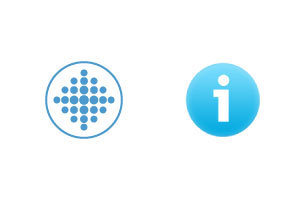 UNIVERSITY HOSPITAL                        OSIJEKDepartment of SupplyHead of DepartmentBoris Flegar, B. Sc. (Econ.)Josipa Huttlera 431000 Osijek, HrvatskaPhone: +385 31 511 111E-mail: boris.flegar@gmail.comPREDMET:Izvješće o prihvaćenim i neprihvaćenim primjedbama i prijedlozima u provedenom prethodnom savjetovanju sa zainteresiranim gospodarskim subjektima za pripremu i provedbu otvorenog postupka javne nabave velike vrijednosti za nabavu:USLUGA IZRADE GLAVNOG I IZVEDBENOG PROJEKTA I PROJEKTANTSKOG NADZORA ZA OBJEDINJENI HITNI BOLNIČKI PRIJEM I DNEVNE BOLNICE KLINIČKOG BOLNIČKOG CENTRA OSIJEK, evidencijski broj nabave: VV-17/24.- objavljuje se!